МУНИЦИПАЛЬНОЕ ОБЩЕОБРАЗОВАТЕЛЬНОЕ УЧРЕЖДЕНИЕ«Шумиловская средняя общеобразовательная школа»188742, Ленинградская область, Приозерский район, поселок Саперное,улица Школьная  д. 28, ИНН/КПП: 4712013864/471201001, ОГРН: 1024701649830,тел. 8 (81379) 90-731, факс 8 (81379) 90-731, e-mail: shum-prz@yandex.ruКонкурс профориентационных исследовательских проектов«Моя профессиональная карьера»Проект на тему«Требования современного рынка труда к молодым специалистам»                                                              Выполнила: обучающаяся 11 класса                                        Шестерикова Татьяна                                         Руководитель: учитель                                                       Кустенко Александра  ПавловнаП. Саперное2019 годПрофориентационный исследовательский проект на тему: «Требования современного рынка туда к молодым специалистам»Содержание I. Введение. Актуальность темы                                                  стр. 3-4 II.Основная часть                                                                         стр. 4-142.1 Теоретические основы формирования  рынка труда в российской экономике и его основные характеристики на разных исторических этапах.                                                   стр. 4-6 Современный рынок труда, его особенности.                         стр. 6-10Требования к молодым специалистам на современном рынке труда.                                                                                             стр. 10-14III.Практическая часть. Исследования по данной теме в МОУ «Шумиловская СОШ».                                                                            стр. 14-20                Изучение и анализ статистических данных по изучению                                          рынка труда в Приозерском районе, Ленинградской области и РФ.   стр. 14-18    Проведение анкетирования в 9-11 классах МОУ «Шумиловская СОШ».                                                                     стр. 18-19Программа привлечения молодых специалистов для работы в сельской местности (Приозерский район, Ромашкинское сельское поселение), их обучение, трудоустройство, льготы. Участие  молодых специалистов МОУ « Шумиловская СОШ» в данной программе.                                                                      стр. 19-20IV.Заключение                                                                               стр. 20-21Список информационных источников                                           стр. 22 Приложения                                                                                 стр. 23-29Введение В условиях развития современных экономических отношений рынок труда занимает одно из важнейших мест. Он является основным элементом экономической системы, от его функционирования и эффективности зависят и государственное благополучие, и стабильность общества, и социально-экономические преобразования.Актуальность исследовательской темы   обуславливается тем обстоятельством, что субъекты российского рынка труда еще только накапливают опыт функционирования в новых экономических условиях. И это сопряжено с множеством сложностей и проблем. Поэтому исследование значимости, особенностей функционирования современного рынка труда, роли и сущности требований к молодым специалистам является важным и злободневным. Выпускникам школы при выборе будущей профессии следует знать и учитывать эти требования.     Целью исследовательской работы является изучение и анализ состояния современного рынка труда, основных требований к молодым специалистам. Реализация цели исследовательской работы обусловила постановку и решение следующих взаимосвязанных задач:изучить теоретические основы рынка труда в российской экономике и его основные характеристики;проанализировать информацию о современном состоянии рынка труда России;рассмотреть особенности нового работника современной экономики и обозначить основные требования работодателя к нему в ближайшем будущем.Объект  исследования: современный рынок труда. Предмет исследования:  требования рынка труда к молодым специалистам. Гипотеза: если обучающиеся и выпускники школы узнают современные требования рынка труда к молодым специалистам  уже сейчас, они будут более компетентны в вопросах профессионального выбора.Основные  методы исследовательской деятельности:  метод наблюдения, анализа, сравнения, анкетирования.Актуальность темыНаверное, каждый из нас задавался вопросом: «Кем я хочу стать?» Еще В.В. Маяковский задавался вопросом: «Где работать мне тогда, чем заниматься? » Этот вопрос не теряет своей актуальности в настоящее время. Так как я являюсь выпускницей 11 класса МОУ «Шумиловскя СОШ», мне предстоит  сделать самый ответственный в своей жизни шаг – выбрать профессию. Этот вопрос является одним из самых сложных. Действительно, ведь профессий так много, а выбрать надо одну! Надо сделать правильный выбор, и  потом наслаждаться тем, что ты делаешь. Чтобы не совершить такую ошибку, я решила изучить и проанализировать состояние современного рынка труда и его требования к молодым специалистам. Основная часть2.1  Теоретические основы формирования  рынка труда в российской экономике и его основные характеристики на разных исторических этапах.Трудовая деятельность является основным источником доходов для большинства людей. От того как функционирует рынок труда, зависит уровень жизни граждан. Истоки научного понимания рынка труда и трудовых отношений восходят к основоположникам классической политэкономии: У. Пети, Ф. Кенэ, А. Смит, Д. Риккар-до. Они полагали, что спрос и предложение на рынке труда столь же сбалансированы, как и на любых других рынках.А. Смит утверждал, что полная занятость — это норма рыночной экономики, достигаемая с помощью «невидимой руки», т. е. тех экономических сил, которые сегодня называют спросом и предложением.Исследование проблем рынка труда в России стало активно развиваться в конце XIX—XX в., когда проблема наемного труда оказалась на пересечении интересов противоборствующих политических группировок. Рассмотрение вопросов труда и занятости в работах русских марксистов В.И. Ленина, Г. В. Плеханова трактовалась с позиции К. Маркса и имело выраженную политическую окраску. После революции 1917 г. идеологическая монополия привела к тому, что данное направление научных исследований было вырвано из общего контекста развития мировой науки. Отправной точкой современного этапа развития теории рынка труда можно считать начало 1990-х, когда состоялся постепенный переход значительной части российского научного сообщества на рыночную позицию. В этот период рынок труда определялся как сфера взаимоотношений юридически свободных работодателей и работников, в которой происходит продажа труда по цене, обусловленной соотношением спроса и предложения. Характер социально-трудовых отношений во многом обусловливается состоянием рынка труда на данном этапе развития общества. Равно как и рынок труда в значительной мере определяется сущностью и состоянием социально-трудовых отношений в данном обществе.В XVIII веке В. Н. Татищев предложил классификацию профессиональной деятельности:нужные науки (образование, здравоохранение, экономика, право); полезные науки (сельское хозяйство, физика, биология, математика); щегольские или увеселяющие науки (литература и искусство); тщетные науки (алхимия, астрономия); вредные науки (колдовство, магия — вредными сейчас ой как увлекаются).В настоящее время существует около 40 тысяч различных родов деятельности. Однако мир профессий далеко не статичен. В нем постоянно рождаются новые и умирают старые профессии.А еще профессия может видоизмениться до неузнаваемости: например, глашатай   превратился в  рекламщика.   2.2  Современный рынок труда, его особенности.Рынок труда, как система экономических механизмов, норм и институтов, обеспечивающих воспроизводство рабочей силы и ее использование, является неотъемлемой составной частью рыночной системы.Рынок труда, прежде всего, является механизмом согласования интересов лиц, работающих по найму, и работодателей. Кроме того, на рынке труда проявляются интересы государства, обусловленные необходимостью управления социальными отношениями. Объектом купли-продажи на рынке труда является право на использование рабочей силы, предметом торга является определенный вид способностей человека и продолжительность его применения. Он характеризует также отношения в сфере занятости по поводу обмена функционирующих способностей к труду на денежный эквивалент жизненных средств, т.е. на заработную плату.Структура современного рынка труда такова:- субъекты трудовых отношений, в качестве которых выступают соискатели на определенную должность и сами работодатели;- рыночная конъюнктура, которая представляет собой совокупность спроса и предложения, а также условий труда, средней заработной платы, уровня образования и квалификации; -законодательные акты, содержащие нормы, регулирующие трудовые отношения; -государственные органы, в полномочия которых входит решение вопросов, связанных с занятостью; -альтернативное трудоустройство, которое может выражаться в работах временного характера или же неполной занятости; -система социальных гарантий для безработных, а также людей, не способных вести трудовую деятельность в связи с физическим состоянием или же ввиду преклонного возраста; -образовательная и информационная составляющая, направленная на подготовку и переподготовку кадровых резервов, а также повышение их квалификации.Рынок труда характеризуется двумя основными функциями, в которых проявляется его значение: -социальная функция - это обеспечение достойного уровня жизни населения через предоставление работникам определенных гарантий и заработной платы;-экономическая функция – это когда для достижения максимального эффекта происходит обеспечение производственной и непроизводственной сферы достаточным количеством кадров.Рыночная инфраструктура представляет собой совокупность институтов содействия занятости, профориентации, профподготовки и переподготовки кадров. Она представляет собой сеть фондов, центров занятости (бирж труда), центров подготовки и переподготовки рабочей силы и т.д.Основным элементом инфраструктуры рынка труда является государственная служба занятости, включающая органы трех уровней управления: общегосударственного, регионального и местного. Наряду c ней развиваются негосударственные структуры занятости (биржа труда молодежи, центр занятости женщин, биржа труда для инвалидов и т.д.).Центры подготовки и переподготовки рабочей силы обеспечивают повышение ее конкурентоспособности, повышают шансы безработных влиться в состав занятого населения.Рынок труда в России в значительной степени разбалансирован: существуют трудоизбыточные регионы и регионы, испытывающие хроническую нехватку трудовых ресурсов; ощущается острая нехватка работников и специалистов в определенных отраслях экономики, в то же время существует скрытая безработица; значительная доля рабочей силы занята в сфере материального производства; высока доля безработных среди лиц с высшим образованием, низкая трудовая мобильность женщин; страна обособлена от мирового рынка труда рабочей силы.Российский рынок труда находится в стадии становления, поэтому его модель не обрела еще четких характеристик. Сегодня с достаточной уверенностью можно утверждать, что она ближе к внешнему рынку труда и для этого имеются определенные предпосылки.Во-первых, в России низкая мобильность рабочей силы с точки зрения ее стихийного движения, что было связано с высокой монополизацией российской экономики, жестким государственным регулированием заработной платы, слабой ее дифференциацией в зависимости от результатов труда. Кроме того, влияло отсутствие рынка жилья, административные ограничения на переезд в другие города.Во-вторых, низкая мобильность работников в бывшем СССР обусловлена высокой долей услуг, льгот за счет социальных фондов предприятий, в зависимости от стажа работника. Работники многих предприятий получали в своем коллективе жилье, пользовались заводскими детскими садами, детскими лагерями отдыха, бесплатными или льготными путевками в дома отдыха, профилактории, санатории, льготным питанием и т.д.; размер пенсий зависел от продолжительности работы на одном месте. Это привязывало работников к предприятию. Наличие подобных льгот формирует российский внутренний рынок труда.Российский рынок труда формируется в условиях, когда важнейшие элементы его самонастройки - цена рабочей силы, уровень душевого потребления населения - не приведены в соответствие со стоимостью рабочей силы, что уже изначально деформирует такие важные компоненты рынка труда как спрос и предложное. Активизация экономической реформы в России, сопровождающаяся изменением уровня и механизма финансирования затрат на воспроизводство трудовых ресурсов, переход к свободному ценообразованию, рост инфляции привели к еще большему отрыву цены рабочей силы от ее стоимости, что имеет своим следствием дальнейшее снижение роли механизма самонастройки, основанного на стоимостных отношениях в организации рыночной среды.Реформирование в системе занятости России находится в процессе - формируется российская модель рынка труда, учитывая историко-социальные условия развития страны и ее регионов, а также все атрибуты смешанной экономики.Значимой особенностью российского рынка труда является его региональная доминанта поскольку формирование рыночного механизма функционирования экономики, включая рынок труда, заметно сместилось на региональный уровень. Основная нагрузка работы с населением по поводу занятости выполняется региональными службами занятости. Идет процесс территориальной сегментации рынка труда со специфическими характеристиками. Децентрализация рынка труда усиливает значение региональной сферы занятости как основной составной части воспроизводства регионального хозяйственного комплекса, воспринимающего на себя функции регулирования.Характеризуя в целом состояние рынка труда в России, важно знать, как проявляются на нем отдельные составляющие - спрос и предложение. Рассматривая первую сторону, отражающую собой емкость рынка труда, следует отметить одну особенность: спрос на рабочую силу (это в равной степени относится и к ее предложению) переходит из состояния "стабильности", характерной для 80-х годов нашей экономики, в стадию "неопределенности", а если быть более точным, то происходит относительное сокращение спроса на рабочую силу. Об этом говорят, в частности, данные о наличии числа вакансий, среди который преобладающая часть связана непосредственно с физическим трудом (около 90 % вакансий).Что касается второй стороны рынка труда - предложения рабочей силы, то она растет, о чем свидетельствуют данные регистрации безработных в центрах занятости.2.3 Требования к молодым специалистам на современном рынке трудаСегодня важным является выдвижение на первый план новых требований рынка труда к молодым специалистам. На современном рынке труда по-настоящему конкурентоспособным будет такой работник, который не только хорошо знает технические особенности своей профессии, но и общителен, умеет работать в стрессовой ситуации, выполнять поставленные задачи с учетом четко установленных временных рамок, управлять персоналом, представить продукт своего труда клиентам и широкой публике и т. д.Рынок труда молодых специалистов представляет собой взаимодействие спроса на труд и его предложения, в результате которого устанавливается определенная цена труда и формируются социально-экономические условия трудовой деятельности. Текущая конъюнктура российского рынка труда характеризуется диспропорциями в соотношении спроса и предложения труда. Существенную роль в процессе трудоустройства играет качество рабочей силы, соответствие структуры рабочей силы структуре рабочих мест.Новое определение «экономический человек» или «новый работник» подразумевает не только экономическую свободу, но и социальные, экологические, политические, этические и другие требования к поведению субъектов; также учитываются факторы, оказывающие влияние не только на самого человека, но и на экономику в целом. Самым заметным качественным признаком нового работника в современной экономике становится его интеллектуальность, т.е. большая доля работников в течение рабочего дня занято интеллектуальным трудом, поиском и использованием необходимой информации, решением проблемных задач. Следующей качественной характеристикой можно считать инновационность. Для экономики, отличающейся новыми технологиями, инновационность становится обязательным качеством, особенностью.Третьей отличительной чертой нового человека является его способность к партнерству. Четвертая черта - образовательная мобильность, способность к непрерывному обучению и переобучению (образованию).У каждого работодателя свои представления о хорошем современном работнике. Они включают в себя такие качества, как:- клиентоориентированность;- потенциал к обучению и ответственность за собственное развитие;- приверженность профессии и компании;- стрессоустойчивость;- системное мышление; -самостоятельность и способность взять на себя ответственность за результат;- умение работать в команде;- умение решать нестандартные задачи; -работоспособность;- гибкость мышления;- творческий, или инновационный образ мысли;- широкий профессиональный кругозор.Проблема для любого выпускника учебного заведения – это предпочтение работодателя кандидатам с опытом работы. Выпускник нередко предпочитает приспособиться и соответствовать требованиям работодателя. Поэтому выпускники в последний год обучения пытаются найти разумное согласие между учебой и возможностью получить хоть какой-то опыт работы, потому что часто на предприятии практика, являющаяся обязательной в учебной программе, носит чисто официальный характер.Главное ещё во время обучения понять, что требует от работника осваиваемая профессия.Конечно, требования работодателя разнообразны. Мы проанализировали немало требований и пришли к выводу, что работодатель обращает внимание на следующие факторы, представленные в порядке значимости:- опыт работы – как правило, 1-2 года;- уровень образования;- для сферы услуг, торговли, туризма, маркетинга, рекламы сложившиеся связи и знание отрасли;- личные и профессиональные качества;- соответствующий компании и профессии внешний вид;-отсутствие вредных привычек, т.е. здоровье;- рекомендации;-дополнительные навыки: специальные (в том числе компьютерные) программы, иностранные языки.Современному выпускнику школы нужно еще во время обучения заинтересоваться этим вопросом и узнать, что требуется от работников определенных профессий, и по возможности получать дополнительные квалификации.В процессе исследования нами был составлен топ десяти самых востребованных профессий:Инженеры (строительного спектра, технологи, электрики).Специалисты в области сервиса (аниматоры).IT-специалисты.Медики. (диетологи, аллергологи, эндокринологи, логопеды, дефектологи, отоларингологи, офтальмологи). Экологи.Химики.Психологи и личные консультанты. Маркетологи.Специалисты PR.Специалисты по нанотехнологиям.Кроме того, мы выделили десять основных советов психологов молодым специалистам «Как покорить первую работу»:1.	Все произойдет очень быстро (как только покончите с бумажной волокитой и окажитесь в новом коллективе, все начнет стремительно развиваться. Составьте план, твёрдо следуйте ему).2.	Многое придётся решать самому (делайте всё в срок, не ждите быстрой похвалы, если переживаете за результат- спросите начальника).3.	Ваше мнение учитывается (проявляйте самостоятельность и креативность).4.	Уделите время обучению (всегда есть ново, чему можно научиться).5.	Отвечайте на электронные письма вовремя (у вас есть 24 часа для ответа с момента получения письма, внимательно прочитывайте письма перед отправкой).6.	Нетворкинг настолько же важен, как и получение работы (продолжайте заводить новые контакты).7.	Занимайтесь чем-то помимо работы в свободное время (продолжайте оставаться активными).8.	Следите за всеми вашими достижениями (отслеживайте все, что вы делаете).9.	Будьте профессиональны. Всегда. (нет оправдания непрофессиональному поведению с того момента как, вы стали работать как профессионал).10.	Оставайтесь позитивными (помните, что всегда надо смотреть на все с положительной стороны).Таким образом, требования работодателя к работникам разнообразны. Но главными качествами личности, которые работодатель хочет видеть в кандидате, остается приверженность профессии, обучаемость, коммуникативность и работоспособность, универсальность; работнику современного рынка труда нужно быть готовым в течение всей жизни обновлять и пополнять свои знания, обучаться новым навыкам и повышать квалификацию.Очень важно, чтобы человек выбирал профессию,- соответствующую его интересам и способностям;- приносящую удовлетворение от работы;- приносящую пользу обществу.Правильный выбор профессии в 2--2,5 раза уменьшает текучесть кадров, на 10--15 % увеличивает производительность труда и в 1,5--2 раза уменьшает стоимость обучения кадров.III. Практическая часть. Исследования по данной теме в МОУ « Шумиловская СОШ».3.1 Изучение и анализ статистических данных по изучению рынка труда в РФ, Ленинградской области и Приозерском районе.Специалисты тщательно изучили нынешние потребности рынка труда, сгруппировали самые востребованные профессии в 2020-2025 году в отдельный список. Ознакомившись с ним, нынешний школьник или будущий абитуриент сможет выбрать свой жизненный путь в зависимости от способностей и стремлений.Список самых востребованных профессий в 2020-2025 году для девушек выглядит так:Игропедагог. Логопед-дефектолог. Менеджер по космотуризму. Наномедик. Психолог. Риелтор. Технолог пищевой промышленности. Дизайнер. Модельер. Косметолог. Повар. Менеджер по рекламе.Сюда же можно отнести труд маркетолога, фармацевта, спортивного тренера. Именно в этих профессиях каждая женщина может раскрыть свой потенциал, сохранить при этом активную жизненную позицию и совмещать любимую работу с заботой о семье.Экономика России в 2020-2025 году продолжит развиваться и будет требовать все больше опытных специалистов в области энергосбережения, консалтинга, промышленности, поэтому для мужчин существует свой отдельный список высокооплачиваемых и востребованных профессий в сферах:Военно-промышленного комплекса. Космической отрасли. Сити-фермерства (изготовления сельскохозяйственных продуктов в городских условиях). Киберпротезирования. Инженерного дела. Строительства. Горнодобывающей и металлургической отрасли; Общественного питания. Программирования.Без работы в будущем 2020 году не останутся студенты, которые выбрали следующие востребованные профессии: Пильщики, слесари, токари, лесорубы. Закройщики, швеи, текстильщики. Операторы промышленного оборудования (машинисты, бурильщики). Нефтехимики, химики, биотехнологи. Инженеры-конструкторы и разработчики.Специалисты отмечают, что на рынке трудовых ресурсов сегодня ощущается сильный «кадровый голод» на технологов энергетической, газовой, золотодобывающей, угольной промышленности, цветной и черной металлургии, ядерной технологии. Молодым работникам со знаниями в этих областях всегда будут предлагать хорошие рабочие места.По мнению опытных специалистов-кадровиков через 10-15 лет уже не будут востребованы библиотекари, системные администраторы, нотариусы, статистики, бухгалтера, лифтеры, вахтеры. Их функции будут заменять современные компьютерные программы или роботизированная техника. Нужными останутся должности, в которых требуется исследовательские и творческие способности, где машины и компьютеры не смогут вытеснить человеческое мышление. Падение спроса на рынке труда в ближайшие годы ожидается на должность продавца, дублера, каскадера, офисного работника, юриста, редактора, корректора, журналиста, репортера, почтальона.В Ленинградской области появилась новая мера поддержки выпускников средних профессиональных и высших учебных заведений при трудоустройстве на первую работу. Биржа труда запускает программу помощи трудоустройства молодым специалистам, сообщает пресс-служба комитета по труду и занятости населения Ленобласти. Помощь выпускникам будет оказана за счет материального стимулирования работодателей.Ленинградская биржа труда предлагает работодателю заключать с молодым специалистом трудовой договор, где первые три месяца служба занятости будет компенсировать половину зарплаты молодого специалиста. Процесс выплаты будет организован на основании договора, заключаемого между биржей труда и работодателем. Выплата будет осуществляться ежемесячно.К участию в программе допустят выпускников ВУЗов и ССУЗов без опыта работы в течение трех лет после окончания обучения.Напомним, ранее губернатор Ленобласти Александр Дрозденко сообщил, что уровень трудоустройства выпускников в Ленинградской области составляет 99,7%, а уровень безработицы крайне низок – всего 0,37%."Ленинградская область – идеальная площадка для экспериментов по внедрению инновационных механизмов профессиональной подготовки и трудоустройства молодых специалистов, - отметил Дрозденко. - В нашем регионе уже наработан позитивный опыт "перезагрузки" биржи труда, создания мобильной службы профориентации, внедрения системы дуального образования, позволяющей обучающимся проходить производственную практику на предприятиях".Губернатор Ленинградской области добавил, что развивающиеся предприятия региона испытывают серьезный кадровый голод, поэтому вопрос привлечения квалифицированной рабочей силы, в том числе из других субъектов Российской Федерации, является очень актуальным.В Ленинградской области действует программа по содействию трудоустройству выпускников образовательных учреждений среднего профессионального и высшего образования «Содействие трудоустройству граждан, нуждающихся в дополнительной поддержке», в рамках которой Служба занятости компенсирует 50% затрат на выплату заработной платы молодым специалистам.Программа помогает молодым специалистам, получившим диплом не более трех лет назад и не имеющим опыта по полученной профессии.В 2019 году Биржа труда Ленинградской области трудоустроила около 70 выпускников без опыта работы по профессии. Обеспечить работой только-только выпустившихся специалистов помогла программа по содействию трудоустройству выпускников образовательных учреждений среднего профессионального и высшего образования. Об этом в среду, 23 октября, сообщает пресс-служба губернатора и правительства Ленинградской области.В рамках программы работодатель получает 50% компенсации затрат на выплаты зарплаты молодому специалисту. Но с условием, что размер компенсации не превышает размер минимальной заработной платы, установленный в 47 регионе, с учетом сумм страховых взносов.В 2019 году молодых специалистов устроили в крупные предприятия региона: ООО "БЭМП", ООО "Лужское предприятие "Бриз", ООО "Пикалевский глиноземный завод", ООО "КИНЕФ", АО "Тихвинский вагоностроительный завод" и т.д.Что касается положения в Приозерском районе, по статистическим данным, опубликованным в СМИ, Наиболее высокооплачиваемой отраслью в Приозерске является Недвижимость. Средняя заработная плата в отрасли составляет 73333 руб.Крупнейшим работодателем в Приозерске по количеству предложений является Билингвята. По статистике нашего сайта, в компании Билингвята открыто 550 вакансий.Рейтинг востребованных профессий в Приозерске в 2019 годуПродавец кассир является наиболее востребованной профессией в Приозерске. По данным нашего сайта, количество вакансий составляет 14. Уровень средней заработной платы у профессии Продавец кассир равен 26214 руб3.2 Проведение анкетирования в 9-11 классах  МОУ « Шумиловская СОШ».Мы решили провести анкетирование в нашей школе, чтобы определить, насколько старшеклассники и выпускники компетентны в вопросах данной исследовательской работы. Вот что мы выяснили. Было опрошено 30 человек, обучающиеся 9-11 классов.20 человек, т.е 67% опрошенных уже определились с выбором профессии. Все они знают, где можно получить соответствующее профессиональное образование, но половина еще не определилась с конкретным выбором учебного заведения, что неудивительно. Одну и ту же специальность можно получить в разных ВУЗах и ССУЗах. Что касается вопроса виляния на выбор профессии, наиболее популярными ответами были: Уровень заработной платы  будущей профессии,  Желание, собственный интерес к специальности. Третьим по популярности был ответ: Наличие спроса на рынке труда. Это является свидетельством тому, что подростки задумываются над важными вопросами данного исследования. Правда, о ситуации на рынке труда в нашем регионе знают только 50% респондентов. Радует и тот факт, что 75% опрошенных знают о том, какие качества их характера помогут овладеть выбранной профессией. Это говорит о том, что профориентационная работа проводится в нашей школе систематически, обучающиеся регулярно проходят тестирование на сайте profitest.pro. 30 ноября в нашей школе состоялась очередная встреча с представителями «Центра опережающей профессиональной подготовки «Профстандарт», которые ознакомили старшеклассников с результатами пройденного ранее тестирования и дали необходимые рекомендации. На вопрос «Как ты предполагаешь найти работу по специальности после окончания учебы?» самыми популярными ответами были:  Использование возможностей сети Интернет; Помощь образовательного учреждения, Просмотр объявлений о вакансиях. Надеемся, к моменту окончания обучения  профессии выпускники будут точно знать, где будут трудоустроены согласно действующим программам помощи молодым специалистам. Что касается выбора сфер деятельности, он чрезвычайно разнообразен: Образование; Гостиницы и рестораны; Государственное управление и обеспечение военной безопасности; Сельское хозяйство, охота и лесное хозяйство.На сегодняшний день большая часть опрошенных хотела бы работать в Санкт Петербурге, что тоже неудивительно, т.к. уровень заработной платы и возможности трудоустроиться там гораздо выше, чем в нашем районе. Есть среди старшеклассников и желающие остаться работать в нашем Приозерском районе.  И это тоже не случайно. 3.3Программа привлечения молодых специалистов для работы в сельской местности (Приозерский район, Ромашкинское сельское поселение), их обучение, трудоустройство, льготы. Участие  молодых специалистов МОУ  « Шумиловская СОШ» в данной программе.Программа привлечения молодых специалистов для работы в сельской местности, «Молодой специалист на селе» рассчитана на учителей, докторов, а также иных специалистов, преимущественно социального профиля.  В нашей школе работают молодые специалисты, которые получат жилье на льготных условиях. С 2015 года на федеральном уровне в селах РФ реализуется программа «Земский доктор», рассчитанная на работников системы здравоохранения. Проект же «Молодой специалист на селе» часто называют программой для сельских учителей. Программы для учителей в сельской местности и работников здравоохранения предусматривают выделение субсидии из бюджета, которая будет способна покрыть до 70% стоимости квартиры или дома, а также постройки жилища (если работник изъявит такое желание). Стоит отметить, что субсидия предоставляется молодежи в качестве кредита по льготной ставке в 5% годовых. Ее возврат может осуществляться на протяжении 10 лет. Чаще всего это делается равными долями путем небольших платежей с каждой зарплаты сотрудника.На уровне каждого населенного пункта муниципальные власти определяют предельную стоимость жилья, которое может быть куплено молодыми учителями и докторами.Так, программа «Молодой специалист на селе» в 2016 году предусматривала стоимость жилья в среднем на уровне 2 145 000 рублей. При этом, если в сельскую местность перебиралась семейная пара, оба супруга в которой являлись участниками социального проекта, то лимит увеличивался.Выпускники нашей школы также получают целевые направления на учебу, чтобы в дальнейшем вернуться на малую родину и трудиться на благо улучшения жизни людей.Центр занятости населения г. Приозерска организует ярмарки учебных заведений. Их главная цель - сориентировать выпускников, помочь им выбрать востребованную профессию.IV.ЗаключениеЗанятость определяется как характеристика состояния рынка труда, раскрывающая состояние количественной и качественной балансировки между потребностью экономически активного населения и рабочими местами, при которой в процессе общественно полезной деятельности, направленной на удовлетворение личных и общественных потребностей, создаются благоприятные условия для социально-экономического прогресса общества.В ходе работы над исследовательским проектом были изучены теоретические основы рынка труда в российской экономике и его основные характеристики. Кроме этого, было проанализировано состояние современного рынка труда России. Далее были рассмотрены особенности нового работника современной экономики и обозначены основные требования работодателя к нему. Материал данного исследования можно использовать на уроках обществознания, технологии, СХТ, «Основы социальной жизни» и других, а также на классных часах и родительских собраниях.  Проект позволил мне обозначить свои жизненные и профессиональные цели. Моя мечта  - получить образование в Российской Академии Народного Хозяйства и Государственной Службы при Президенте РФ и стать специалистом таможенного дела и администрирования. Востребованность молодых специалистов довольно высока, что, несомненно, плюс. Большинство выпускников ВУЗа, освоивших эту профессию, в дальнейшем могут без проблем трудоустроиться. Более того, для таможенников действует ряд льгот, они получают «ускоренный» стаж и рано выходят на пенсию. Я рассчитываю, окончив ВУЗ найти применение своим знаниям и умениям в городе Санкт-Петербурге и Ленинградской области. В нашем регионе существует около семи кампаний, связанных с таможенным делом. Уже сейчас я думаю о своей дальнейшей судьбе, поэтому я стараюсь хорошо учиться, чтобы успешно сдать экзамены и выбрать профессию по душе.Считаю мудрыми слова Сенеке: «Если вы не знаете, в какую гавань держите путь, то ни один ветер не будет для Вас попутным». Ведь очень важно найти своё место в современном обществе и жить так, чтобы потом «…не было мучительно больно за бесцельно прожитые годы…»Список информационных источниковБарановский, А.И. Человеческий капитал в современной экономике / А.И. Барановский // Стандарты и мониторинг в образовании.№1, 2007. Бертенев С. А. История экономических учений: Курс-минимум. М.: Магистр, 2008. 192 сЯдов В. А. Социологическое исследование: методология, программа, методы. М., 2006.РЫНОК ТРУДА И МЕХАНИЗМЫ ЕГО ФУНКЦИОНИРОВАНИЯ: ОСНОВНЫЕ ЭТАПЫ РАЗВИТИЯ      Текст научной статьи по специальности «Экономика и бизнес».  Никифорова Надежда ВладимировнаН. В.Чхутиашвили  старший преподаватель кафедры экономики МГЮА им. О.Е. Кутафина кандидат экономических наукЖурнал Вестник, МИЭП, -№ 3, 2016.Занятость и безработица [электронный ресурс]: - Режим доступа: [gks.ru›wps/wcm/connect/rosstat_main/rosstat/ru] (Дата обращения 24.12.2018).Новые требования к работникам [электронный ресурс]: - Режим доступа: [tmsam.ru›professiya] (датаобращения 14.01.2019).Непрерывное профессиональное образование [электронный ресурс]: - Режим доступа: [www.natural-schiences.ru] (дата обращения 11.02.2019).Особенности современного рынка труда [электронный ресурс]: - Режим доступа: [BusinessMan.ru›] (дата обращения 09.04.2019).Смит А. Исследование о природе и причинах богатства народов. М.,1980. https://2020-god.com/vostrebovannye-professii-2020-2025-spisok/ . https://shkolazhizni.ru/job/articles/92873/http://econ.lenobl.ruhttps://www.trud.com/priozersk/salary/2589.html#chart-categoriesDistribution  о рынке труда в Приозерском районе в 2019 году Источник: http://lgoty-vsem.ru/lgoty/programma-molodoj-spetsialist-na-sele.htmlПриложение 1. Анкета для учащихся 9-11 классов:  «Требования современного рынка туда к молодым специалистам». Выбери ответ (1 или несколько в соответствии с поставленным вопросом)1) выбрал ли ты профессию, которой хотел бы обучиться и работать после окончания учебного заведения?              Да        нет еще2) где ты можешь обучиться этой профессии?     в колледже    университете     на курсах3) знаешь ли ты, куда будешь поступать после окончания школы?    Да          нет еще4) Выбери, пожалуйста, 3 фактора, которые в наибольшей степени повлияли или повлияют на выбор специальности / направления подготовки при поступлении в учреждение профессионального образования:Уровень заработной платы в будущей профессии	Престиж профессии (имидж)	Реклама профессии	Наличие спроса на рынке труда	Низкий конкурс на место работы	Продолжение семейной традиции	Возможность обучения за государственный счет	Привилегии профессии	Возможность работы за границей	Желание, собственный интерес к специальности	Желание /совет родителей	 5) ты знаешь о ситуации на рынке труда в нашем регионе?   Да          нет еще6) знаешь ли ты, какие качества твоего характера помогут тебе овладеть выбранной профессией?                 Да          нет еще7) как ты предполагаешь найти работу по специальности после окончания учебы? Выбери:Просмотр объявлений о вакансияхПомощь образовательного учреждения	Обращение в государственную службу занятости	Обращение в коммерческую службу занятости	Обращение к друзьям, родственникам, знакомым	Использование возможностей сети Интернет	Подача объявления	Непосредственное обращение к работодателю	Обучение в рамках целевой и контрактной подготовки	 Буду работать с родителями (собственное дело)	8) Укажи, пожалуйста, вид экономической деятельности, в какой сфере ты хотел бы работать? A. Сельское хозяйство, охота и лесное хозяйствоB. Рыболовство, рыбоводствоC. Добыча полезных ископаемыхD. Обрабатывающие производстваE. Производство и распределение электроэнергии, газа и водыF. СтроительствоG. Оптовая и розничная торговляH. Гостиницы и рестораныI. Транспорт и связьJ. Финансовая деятельностьK. Операции с недвижимым имуществом, аренда и предоставление услугL. Государственное управление и обеспечение военной безопасностиM. ОбразованиеN. Здравоохранение и предоставление социальных услугO. Предоставление прочих коммунальных, социальных и персональных услугДругой вид деятельности9)  Планируешь ли ты работать в Приозерском районе /  Ленинградской области /  Санкт-Петербурге после обучения профессии?                                                      Спасибо за участие!Приложение 2.Рейтинг самых востребованных профессий по статистике Росструд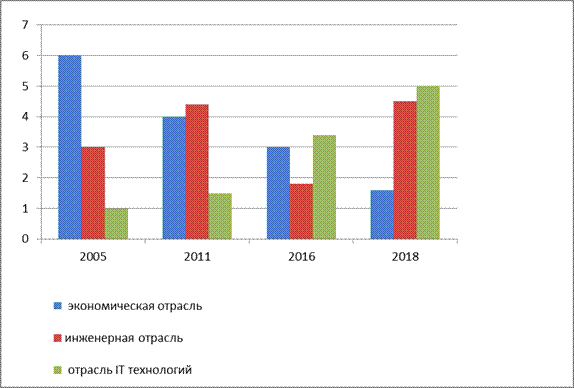 Приложение 3.Результаты анкетирования в 9-11 классах  МОУ « Шумиловская СОШ»«Требования современного рынка туда к молодым специалистам». 